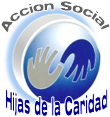 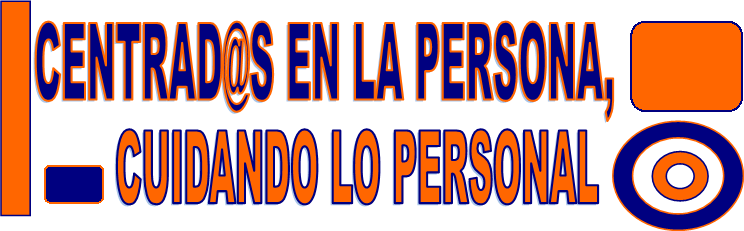 VALOR: SOLIDARIDADFICHA 5CANCIONES Y TEXTOS SOLIDADIROS1.- Solidaridad (Eros Ramazzotti)http://www.youtube.com/watch?v=Klu96LL222E Solaridad Está será la palabra que yo inventaré Sé que abrirá los ojos que Se están acostumbrando a no querer ver Solaridad Significará luz y calor que impregnará cada ser Como un abrazo de humanidad Que quisiera en torno a mi sentir Solaridad Es esta la idea Si tú la puedes aceptar la esperanza nos dará Gritala tu también Deja que cale la fantasía Tu gritala porqué Tiene sentido si no es solo mía Llena de intensidad Llena de fuerza que nos servirá Imaginando que con la sonrisa se puede vencer Yo me lo creo y digo que si La cantaré como slogan Me gusta así Solaridad Esta será la palabra para construir Un mundo nuevo Donde vivir Sin las mentiras que hacen sufrir Solaridad La he escrito yo Para que pueda iluminar El camino con su luz Gritala tu también Deja que cale la fantasía Tu gritala porqué Tiene sentido si no es solo mía Llena de intensidad Llena de fuerza que nos servirá Imaginando que con la sonrisa se puede vencer Imaginando que ahora pasará Sucederá Llena de intensidad Llena de fuerza que nos servirá Imaginando que con la sonrisa se puede vencer Yo me lo creo y digo que si La cantaré como slogan Me gusta así La quiero asíAdemás de comentar las imágenes y la letra, se puede hacer hincapié por el posible significado de la palabra "solaridad", que puede relacionarse no sólo con la solidaridad en sí misma, sino también con el sol, que significa luz y calor para la vida del planeta. Inventar un neologismo para expresar una idea, además de ser un acto creativo, nos puede ayudar a percibir esa idea de una manera nueva. Y de hecho pasa, como dice la canción, que de tanto decir la palabra "solidaridad" parece que se desgasta y no vemos "lo que hay que ver."2.- Yo vengo a ofrecer mi corazón (Fito Páez)http://www.youtube.com/watch?v=H5lkN_qM31IQuién dijo que todo está perdido Yo vengo a ofrecer mi corazón Tanta sangre que se llevo el río Yo vengo a ofrecer mi corazón No será tan fácil ya sé qué pasa No será tan útil como pensaba Como abrir el pecho, y sacar el alma Una cuchillada de amor Luna de los pobres siempre abierta Yo vengo a ofrecer mi corazón Como un documento inalterable Yo vengo a ofrecer mi corazón Y uniré las puntas de un mismo lazo Y me iré tranquilo, me iré despacio Y te daré todo, y me darás algo Algo que me alivie un poco más Cuando no haya nadie cerca o lejos Yo vengo a ofrecer mi corazón Cuando los satélites no alcancen Yo vengo a ofrecer mi corazón Y hablo de países y de esperanzas Y hablo por la vida, hablo por la nada Y hablo de cambiar esta nuestra casa De cambiarla por cambiar nomás Quién dijo que todo está perdido Yo vengo a ofrecer mi corazón3.- Juntos hacemos (Diócesis de Bilbao)Nunca digas, no sé, no valgo, no puedo,no tengo fuerzas, no entiendo,esas cosas son para los que saben.Para hacer Iglesia y Pueblotodos valemos, sabemos y podemos Si tienes cinco... pon cinco;si tienes dos... pon dos;si tienes uno... pon uno.Si eres ciego... sostén al que es cojo;si eres cojo... guía al que es ciego;si eres cojo y ciego... aún puedes cantarque no es poco en tiempos de desencanto.Sé valiente y humildepara descubrir y reconocer tu don; acéptalo y acéptate a ti mismo con él.Si Dios te dio corazón,que tu boca no falte en la hora de la fraternidad.Si te dio alegría,que tu alegría no falte en la fiesta de los pobres.Si Dios te hizo reflexivo, que tu reflexiónno falte a la hora de medir los pasospara conseguir un mañana mejor.Si Dios te hizo entendido, aportatu entendimiento para que el pueblo crezca.Si Dios te hizo capaz de crear unidad,pon esa habilidadal servicio de la unidad que nos libera.¡Anímate!Juntos hacemos Pueblo.Juntos hacemos…4.- SolidaridadDicen que poco a poco la constancia De la gota abre la piedraPor ello creo en la solidaridadY creo que ella es la ternura De las almas que acompañan A las almas más débiles a conseguir sus sueños,La solidaridad no es solo dar, Es mucho más que esoNo es un dar, ni un acompañar sin hacer,La solidaridad es traspasar el límite de haber conseguidoNuestros sueñosEs entregar el alma, La mente y juntar las manos en pleno vuelo,Es entregarse a los demás, Sin esperar nada a cambioSino tan solo el ver construidos los sueños de los otrosLa solidaridad, es consecuencia hecha acción, Para el bien, pues solo eso va con  la dignidad del ser humanoLa solidaridad es amar al otroPor que quien sabe amarse a si mismoSabe amar a los demásEso simplemente… eso es la solidaridad.